A. Wichtige Wörter aus dem Text, die ich kennen muss: (individuelle Liste)B. Notieren Sie pro Abschnitt die wichtigsten Ideen in Stichwörtern, um eine mündliche Zusammenfassung des Textes zu geben. 1. ABSCHNITT: ……………………………………………………………………………………………………………………………………………….……………………………………………………………………………………………………………………………………………….……………………………………………………………………………………………………………………………………………….……………………………………………………………………………………………………………………………………………….……………………………………………………………………………………………………………………………………………….2. ABSCHNITT: Butter, Reisen oder Strom……………………………………………………………………………………………………………………………………………….……………………………………………………………………………………………………………………………………………….……………………………………………………………………………………………………………………………………………….……………………………………………………………………………………………………………………………………………….……………………………………………………………………………………………………………………………………………….3. ABSCHNITT: Ältere am stärksten betroffen……………………………………………………………………………………………………………………………………………….……………………………………………………………………………………………………………………………………………….……………………………………………………………………………………………………………………………………………….……………………………………………………………………………………………………………………………………………….……………………………………………………………………………………………………………………………………………….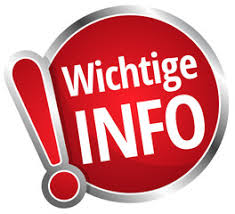                           C. Nützliche Formulierungen für die Zusammenfassung.EinführungDas Thema des Textes ist …/Der Titel des Textes ist …/Dieser Text spricht über ...Übergang von einem Paragrafen zum nächsten Paragrafen:Ich beginne mit der Einleitung. /Zuerst spreche ich über den ersten Abschnitt.Jetzt gehe ich zum zweiten Abschnitt. Hier ...Nun werde ich die Informationen über die Einkommen etc. geben. /Jetzt komme ich zu den Altersgruppen und Einkommen. Der nächste Paragraf ist über ........Der letzte Abschnitt spricht über ............ 